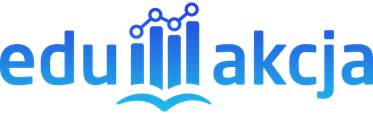 Zasady mądrego inwestowania„Oszczędnością i pracą, ludzie się bogacą” – mówi staropolskie przysłowie. W nowoczesnym kapitalizmie istnieje jeszcze jedna droga do zwiększenia swojego majątku. Można sprawić, aby pieniądze pracowały dla nas,  inwestując je na giełdzie -samodzielnie kupując akcje spółek lub korzystając z oferty funduszy inwestycyjnych. Warto jednak robić to z głową.Wizja, by pieniądze same się pomnażały, jest bardzo kusząca. Trzeba jednak pamiętać, że wcale nie jest to takie proste. Po pierwsze, żeby inwestować trzeba posiadać oszczędności. Konieczne jest uzbieranie tzw. „finansowej poduszki bezpieczeństwa”, która powinna wynosić od 6 do 8-krotności naszych miesięcznych wydatków. Dopiero kwotę będącą nadwyżką nad tą wielokrotnością naszych wydatków, możemy rozsądnie zainwestować. Jeśli inwestycja się nie powiedzie, pozostaje nam finansowa poduszka bezpieczeństwa, która daje nam stabilizację finansową na kilka miesięcy. Wykorzystywanie pieniędzy pożyczonych lub przeznaczonych na określony cel (np. studia) na inwestowanie na rynku kapitałowym, to również nie najlepszy pomysł. Jeśli inwestycja się nie uda, konsekwencje będą podwójnie nieprzyjemne. Każdy inwestor powinien dobrze zastanowić się, jaka strategia inwestowania jest dla niego najlepsza. Zwykle jest tak, że najbezpieczniejsze inwestycje np. lokata w banku czy obligacje skarbowe, dają niewielkie zyski. Z kolei te, które dają szanse na wyższe zyski, np. akcje - wiążą się z ryzykiem równie wysokiej straty. Podstawową zasadą inwestowania jest tzw. dywersyfikacja portfela, czyli inwestowanie w różne produkty finansowe. Pozwala to ograniczyć ryzyko utraty całego kapitału. Podejmując decyzję, o tym w co zainwestować, powinniśmy odpowiedzieć sobie na pytania: Jaką kwotę mogę zainwestować? Na jak długo? Jaki poziom ryzyka jestem w stanie zaakceptować? W ten sposób stworzymy własny plan i strategię inwestowania. Kolejną zasadą mądrego inwestowania jest ciągła edukacja finansowa. Poradników inwestowania jest wiele, warto korzystać z tych opracowanych przez godne zaufania instytucje, np. Giełdę Papierów Wartościowych w Warszawie, czy Fundację GPW. Podczas inwestowania na giełdzie warto również wziąć pod uwagę inne zasady, polecane przez doświadczonych inwestorów: - Pozwolić zyskom rosnąć, a ciąć straty- Decyzje podejmować na chłodno, bez emocji- Pamiętać, że można wykorzystać różne rodzaje zleceń i mechanizmy, które pozwalają zabezpieczać inwestycje   - Kupować akcje spółek w trendzie rosnącym a nie malejącymBrzmi skomplikowanie? Warto poznać również inne możliwości inwestowania. Fundusze inwestycyjne oferują możliwość wspólnego lokowania pieniędzy w inwestycje zarządzane przez profesjonalistów. Jeśli nie wiesz, w co chcesz zainwestować, możesz wybrać ten zbiorowy sposób inwestowania. Pamiętaj jednak, że nie ma uniwersalnych zasad dających gwarancję zysku lub ograniczających do zera ryzyko utraty kapitału. Każda inwestycja wiąże się z ryzykiem utraty części, a w skrajnych przypadkach – całego kapitału. Artykuł powstał w ramach projektu edukacyjnego EduAkcja. Więcej o projekcie na www.edu-akcja.org